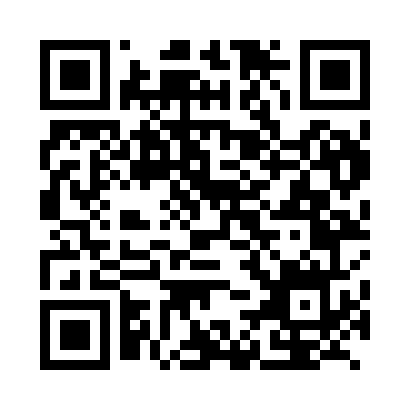 Prayer times for Huludao, ChinaWed 1 May 2024 - Fri 31 May 2024High Latitude Method: Angle Based RulePrayer Calculation Method: Muslim World LeagueAsar Calculation Method: ShafiPrayer times provided by https://www.salahtimes.comDateDayFajrSunriseDhuhrAsrMaghribIsha1Wed3:104:5511:543:456:538:312Thu3:084:5411:543:456:548:333Fri3:074:5311:543:466:558:344Sat3:054:5211:533:466:568:365Sun3:034:5011:533:466:578:376Mon3:024:4911:533:466:588:397Tue3:004:4811:533:476:598:408Wed2:584:4711:533:477:008:429Thu2:564:4611:533:477:018:4310Fri2:554:4511:533:487:028:4511Sat2:534:4411:533:487:038:4612Sun2:524:4311:533:487:048:4813Mon2:504:4211:533:487:058:4914Tue2:494:4111:533:497:068:5115Wed2:474:4011:533:497:078:5216Thu2:464:3911:533:497:088:5417Fri2:444:3811:533:497:098:5518Sat2:434:3711:533:507:108:5719Sun2:414:3611:533:507:118:5820Mon2:404:3511:533:507:128:5921Tue2:394:3411:533:517:139:0122Wed2:374:3411:533:517:139:0223Thu2:364:3311:533:517:149:0424Fri2:354:3211:543:517:159:0525Sat2:344:3211:543:527:169:0626Sun2:324:3111:543:527:179:0727Mon2:314:3011:543:527:189:0928Tue2:304:3011:543:537:199:1029Wed2:294:2911:543:537:199:1130Thu2:284:2911:543:537:209:1231Fri2:274:2811:543:537:219:14